Applicability. This form is applicable to anyconstruction/development contract greater than $150,000.Public reporting burden for this collection of information is estimated to average 1 hour. This includes the time for collecting, reviewing, and reporting the data. The information requested is required to obtain a benefit. This form includes those clauses required by OMB's common rule on grantee procurement, implemented at HUD in 2 CFR 200, and those requirements set forth in Section 3 of the Housing and Urban Development Act of 1968 and its amendment by the Housing and Community Development Act of 1992, implemented by HUD at 24 CFR Part 75. The form is required for construction contracts awarded by Public Housing Agencies (PHAs). The form is used by Housing Authorities in solicitations to provide necessary contract clauses. If the form were not used, PHAs would be unable to enforce their contracts. There are no assurances of confidentiality. HUD may not conduct orsponsor, and an applicant is not required to respond to a collection of information unless it displays a currently valid OMB control number.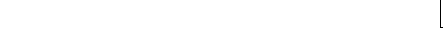 Liens	MaterialsPrevious editions are obsolete	Page 1 of 19	form HUD-5370 (1/2014)Replaces form HUD-5370-A1. Definitions	(a) The Contractor shall furnish all necessary labor,materials, tools, equipment, and transportation necessary“Architect” means the person or other entity engaged by	for performance of the work. The Contractor shall alsothe PHA to perform architectural, engineering, design,	furnish all necessary water, heat, light, and power notand other services related to the work as provided for in	made available to the Contractor by the PHA pursuant tothe contract. When a PHA uses an engineer to act in this	the clause entitled Availability and Use of Utility Servicescapacity, the terms “architect” and “engineer” shall be	herein.synonymous. The Architect shall serve as a technical	(b) The Contractor shall perform on the site, and with its ownrepresentative of the Contracting Officer. The Architect’s	organization, work equivalent to at least [	] (12 percentauthority is as set forth elsewhere in this contract.	unless otherwise indicated) of the total amount of work to“Contract” means the contract entered into between the	be performed under the order. This percentage may bePHA and the Contractor. It includes the forms of Bid, the	reduced by a supplemental agreement to this order if,Bid Bond, the Performance and Payment Bond or Bonds	during performing the work, the Contractor requests aor other assurance of completion, the Certifications,	reduction and the Contracting Officer determines that theRepresentations, and Other Statements of Bidders (form	reduction would be to the advantage of the PHA.HUD-5370), these General Conditions of the Contract for	(c) At all times during performance of this contract and untilConstruction (form HUD-5370), the applicable wage rate	the work is completed and accepted, the Contractor shalldeterminations from the U.S. Department of Labor, any	directly superintend the work or assign and have on thespecial conditions included elsewhere in the contract, the	work site a competent superintendent who is satisfactoryspecifications, and drawings. It includes all formal	to the Contracting Officer and has authority to act for thechanges to any of those documents by addendum,	Contractor.change order, or other modification.	(d) The Contractor shall be responsible for all damages to“Contracting Officer” means the person delegated the au-	persons or property that occur as a result of thethority by the PHA to enter into, administer, and/or	Contractor’s fault or negligence, and shall take properterminate this contract and designated as such in writing	safety and health precautions to protect the work, theto the Contractor. The term includes any successor	workers, the public, and the property of others. TheContracting Officer and any duly authorized	Contractor shall hold and save the PHA, its officers andrepresentative of the Contracting Officer also designated	agents, free and harmless from liability of any naturein writing. The Contracting Officer shall be deemed the	occasioned by the Contractor’s performance. Theauthorized agent of the PHA in all dealings with the	Contractor shall also be responsible for all materialsContractor.	delivered and work performed until completion and“Contractor” means the person or other entity entering	acceptance of the entire work, except for any completedinto the contract with the PHA to perform all of the work	unit of work which may have been accepted under therequired under the contract.	contract.“Drawings” means the drawings enumerated in the	(e) The Contractor shall lay out the work from base lines andschedule of drawings contained in the Specifications and	bench marks indicated on the drawings and beas described in the contract clause entitled Specifications	responsible for all lines, levels, and measurements of alland Drawings for Construction herein.	work executed under the contract. The Contractor shall“HUD” means the United States of America acting through	verify the figures before laying out the work and will bethe Department of Housing and Urban Development	held responsible for any error resulting from its failure toincluding the Secretary, or any other person designated to	do so.act on its behalf. HUD has agreed, subject to the provisions of an (f) The Contractor shall confine all operations (includingAnnual Contributions Terms and Conditions (ACC), to	storage of materials) on PHA premises to areasprovide financial assistance to the PHA, which includes	authorized or approved by the Contracting Officer.assistance in financing the work to be performed under	(g) The Contractor shall at all times keep the work area,this contract. As defined elsewhere in these General	including storage areas, free from accumulations ofConditions or the contract documents, the determination	waste materials. After completing the work and beforeof HUD may be required to authorize changes in the work	final inspection, the Contractor shall (1) remove from theor for release of funds to the PHA for payment to the	premises all scaffolding, equipment, tools, and materialsContractor. Notwithstanding HUD’s role, nothing in this	(including rejected materials) that are not the property ofcontract shall be construed to create any contractual	the PHA and all rubbish caused by its work; (2) leave therelationship between the Contractor and HUD.	work area in a clean, neat, and orderly condition“Project” means the entire project, whether construction	satisfactory to the Contracting Officer; (3) perform allor rehabilitation, the work for which is provided for in	specified tests; and, (4) deliver the installation inwhole or in part under this contract.	complete and operating condition.“PHA” means the Public Housing Agency organized	(h) The Contractor’s responsibility will terminate when allunder applicable state laws which is a party to this	work has been completed, the final inspection made, andcontract.	the work accepted by the Contracting Officer. The(j) “Specifications” means the written description of the	Contractor will then be released from further obligationtechnical requirements for construction and includes the	except as required by the warranties specified elsewherecriteria and tests for determining whether the	in the contract. 
requirements are met.(l) “Work” means materials, workmanship, and manufacture	3. Architect’s Duties, Responsibilities, and Authorityand fabrication of components.(a) The Architect for this contract, and any successor, shall2. Contractor’s Responsibility for Work	be designated in writing by the Contracting Officer.Previous editions are obsolete	Page 2 of 19	form HUD-5370 (1/2014)Replaces form HUD-5370-AThe Architect shall serve as the Contracting Officer’stechnical representative with respect to architectural,	6. Construction Progress Schedule engineering, and design matters related to the workperformed under the contract. The Architect may provide	(a) The Contractor shall, within five days after the workdirection on contract performance. Such direction shall be	commences on the contract or another period of timewithin the scope of the contract and may not be of a	determined by the Contracting Officer, prepare andnature which: (1) institutes additional work outside the	submit to the Contracting Officer for approval three copiesscope of the contract; (2) constitutes a change as defined	of a practicable schedule showing the order in which thein the Changes clause herein; (3) causes an increase or	Contractor proposes to perform the work, and the datesdecrease in the cost of the contract; (4) alters the	on which the Contractor contemplates starting andConstruction Progress Schedule; or (5) changes any of	completing the several salient features of the workthe other express terms or conditions of the contract.	(including acquiring labor, materials, and equipment). TheThe Architect’s duties and responsibilities may include but	schedule shall be in the form of a progress chart ofshall not be limited to:	suitable scale to indicate appropriately the percentage ofMaking periodic visits to the work site, and on the	work scheduled for completion by any given date duringbasis of his/her on-site inspections, issuing written	the period. If the Contractor fails to submit a schedulereports to the PHA which shall include all observed	within the time prescribed, the Contracting Officer maydeficiencies. The Architect shall file a copy of the	withhold approval of progress payments or take otherreport with the Contractor’s designated representative	remedies under the contract until the Contractor submitsat the site;	the required schedule.Making modifications in drawings and technical	(b) The Contractor shall enter the actual progress on thespecifications and assisting the Contracting Officer in	chart as required by the Contracting Officer, andthe preparation of change orders and other contract	immediately deliver three copies of the annotatedmodifications for issuance by the Contracting Officer;	schedule to the Contracting Officer. If the ContractingReviewing and making recommendations with respect	Officer determines, upon the basis of inspectionto - (i) the Contractor’s construction progress	conducted pursuant to the clause entitled Inspection andschedules; (ii) the Contractor’s shop and detailed	Acceptance of Construction, herein that the Contractor isdrawings; (iii) the machinery, mechanical and other	not meeting the approved schedule, the Contractor shallequipment and materials or other articles proposed	take steps necessary to improve its progress, includingfor use by the Contractor; and, (iv) the Contractor’s	those that may be required by the Contracting Officer,price breakdown and progress payment estimates;	without additional cost to the PHA. In this circumstance,and,	the Contracting Officer may require the Contractor toAssisting in inspections, signing Certificates of	increase the number of shifts, overtime operations, daysCompletion, and making recommendations with	of work, and/or the amount of construction plant, and torespect to acceptance of work completed under the	submit for approval any supplementary schedule orcontract.	schedules in chart form as the Contracting Officer deemsnecessary to demonstrate how the approved rate ofOther Contracts	progress will be regained.(c) Failure of the Contractor to comply with the requirementsThe PHA may undertake or award other contracts for	of the Contracting Officer under this clause shall beadditional work at or near the site of the work under this	grounds for a determination by the Contracting Officer thatcontract. The Contractor shall fully cooperate with the	the Contractor is not prosecuting the work with sufficientother contractors and with PHA employees and shall	diligence to ensure completion within the timecarefully adapt scheduling and performing the work under	specified in the Contract. Upon making thisthis contract to accommodate the additional work, heeding	determination, the Contracting Officer may terminate theany direction that may be provided by the Contracting	Contractor’s right to proceed with the work, or anyOfficer. The Contractor shall not commit or permit any act	separable part of it, in accordance with the Default clausethat will interfere with the performance of work by any	of this contract. 
other contractor or by PHA employees(a) The Contractor acknowledges that it has taken stepsPre-construction Conference and Notice to Proceed	reasonably necessary to ascertain the nature and location of the work, and that it has investigated and satisfied itselfWithin ten calendar days of contract execution, and prior	as to the general and local conditions which can affect theto the commencement of work, the Contractor shall	work or its cost, including but not limited to, (1) conditionsattend a preconstruction conference with representatives	bearing upon transportation, disposal, handling, andof the PHA, its Architect, and other interested parties	storage of materials; (2) the availability of labor, water,convened by the PHA. The conference will serve to	electric power, and roads;(3) uncertainties of weather,acquaint the participants with the general plan of the	river stages, tides, or similar physical conditions at theconstruction operation and all other requirements of the	site; (4) the conformation and conditions of the ground;contract. The PHA will provide the Contractor with the	and (5) the character of equipment and facilities neededdate, time, and place of the conference.	preliminary to and during work performance. TheThe contractor shall begin work upon receipt of a written	Contractor also acknowledges that it has satisfied itself asNotice to Proceed from the Contracting Officer or	to the character, quality, and quantity of surface anddesignee. The Contractor shall not begin work prior to	subsurface materials or obstacles to be encounteredreceiving such notice.	insofar as this information isPrevious editions are obsolete	Page 3 of 19	form HUD-5370 (1/2014)Replaces form HUD-5370-Areasonably ascertainable from an inspection of the site,	promptly submitted to the Contracting Officer, who shallincluding all exploratory work done by the PHA, as well as from the drawings and specifications made a part of this contract. Any failure of the Contractor to take the actions described and acknowledged in this paragraph will not relieve the Contractor from responsibility for estimating properly the difficulty and cost of successfully performing the work, or for proceeding to successfully perform the work without additional expense to the PHA.(b) The PHA assumes no responsibility for any conclusions or interpretations made by the Contractor based on the information made available by the PHA. Nor does the PHA assume responsibility for any understanding reached or representation made concerning conditions which can affect the work by any of its officers or agents before the execution of this contract, unless that understanding or representation is expressly stated in this contract.8. Differing Site ConditionsThe Contractor shall promptly, and before the conditions are disturbed, give a written notice to the Contracting Officer of (1) subsurface or latent physical conditions at the site which differ materially from those indicated in this contract, or (2) unknown physical conditions at the site(s), of an unusual nature, which differ materially from those ordinarily encountered and generally recognized as inhering in work of the character provided for in the contract.The Contracting Officer shall investigate the site conditions promptly after receiving the notice. Work shall not proceed at the affected site, except at theContractor’s risk, until the Contracting Officer has provided written instructions to the Contractor. If the conditions do materially so differ and cause an increase or decrease in the Contractor’s cost of, or the time required for, performing any part of the work under this contract, whether or not changed as a result of the conditions, the Contractor shall file a claim in writing to the PHA within ten days after receipt of such instructions and, in any event, before proceeding with the work. An equitable adjustment in the contract price, the delivery schedule, or both shall be made under this clause and the contract modified in writing accordingly.No request by the Contractor for an equitable adjustment to the contract under this clause shall be allowed, unless the Contractor has given the written notice required; provided, that the time prescribed in (a) above for giving written notice may be extended by the Contracting Officer.No request by the Contractor for an equitable adjustment to the contract for differing site conditions shall be allowed if made after final payment under this contract.9. Specifications and Drawings for Construction(a) The Contractor shall keep on the work site a copy of the drawings and specifications and shall at all times give the Contracting Officer access thereto. Anything mentioned in the specifications and not shown on the drawings, or shown on the drawings and not mentioned in the specifications, shall be of like effect as if shown or mentioned in both. In case of difference between drawings and specifications, the specifications shall govern. In case of discrepancy in the figures, in the drawings, or in the specifications, the matter shall be promptly make a determination in writing. Any adjustment by the Contractor without such a determination shall be at its own risk and expense. The Contracting Officer shall furnish from time to time such detailed drawings and other information as considered necessary, unlessotherwise provided.Wherever in the specifications or upon the drawings the words “directed”, “required”, “ordered”, “designated”, “prescribed”, or words of like import are used, it shall be understood that the “direction”, “requirement”, “order”, “designation”, or “prescription”, of the Contracting Officer is intended and similarly the words “approved”, “acceptable”, “satisfactory”, or words of like import shall mean “approved by”, or “acceptable to”, or “satisfactory to” the Contracting Officer, unless otherwise expressly stated.Where “as shown” “as indicated”, “as detailed”, or wordsof similar import are used, it shall be understood that the reference is made to the drawings accompanying this contract unless stated otherwise. The word “provided” as used herein shall be understood to mean “provide complete in place” that is “furnished and installed”.“Shop drawings” means drawings, submitted to the PHA by the Contractor, subcontractor, or any lower tier subcontractor, showing in detail (1) the proposed fabrication and assembly of structural elements and (2) the installation (i.e., form, fit, and attachment details) of materials of equipment. It includes drawings, diagrams, layouts, schematics, descriptive literature, illustrations, schedules, performance and test data, and similar materials furnished by the Contractor to explain in detail specific portions of the work required by the contract. The PHA may duplicate, use, and disclose in any manner and for any purpose shop drawings delivered under this contract.If this contract requires shop drawings, the Contractor shall coordinate all such drawings, and review them for accuracy, completeness, and compliance with other contract requirements and shall indicate its approval thereon as evidence of such coordination and review. Shop drawings submitted to the Contracting Officer without evidence of the Contractor’s approval may be returned for resubmission. The Contracting Officer will indicate an approval or disapproval of the shop drawings and if not approved as submitted shall indicate the PHA’s reasons therefore. Any work done before such approval shall be at the Contractor’s risk. Approval by the Contracting Officer shall not relieve the Contractor from responsibility for any errors or omissions in such drawings, nor from responsibility for complying with the requirements of this contract, except with respect to variations described and approved in accordance with (f) below.If shop drawings show variations from the contract requirements, the Contractor shall describe such variations in writing, separate from the drawings, at the time of submission. If the Architect approves any such variation and the Contracting Officer concurs, the Contracting Officer shall issue an appropriate modification to the contract, except that, if the variation is minor or does not involve a change in price or in time of performance, a modification need not be issued.It shall be the responsibility of the Contractor to make timely requests of the PHA for such large scale and full size drawings, color schemes, and other additional information, not already in his possession, which shall bePrevious editions are obsolete	Page 4 of 19	form HUD-5370 (1/2014)Replaces form HUD-5370-Arequired in the planning and production of the work. Such	machinery and mechanical and other equipment.requests may be submitted as the need arises, but each	When required by this contract or by the Contractingsuch request shall be filed in ample time to permit	Officer, the Contractor shall also obtain theappropriate action to be taken by all parties involved so	Contracting Officer’s approval of the material oras to avoid delay.	articles which the Contractor contemplatesThe Contractor shall submit to the Contracting Officer for	incorporating into the work. When requestingapproval four copies (unless otherwise indicated) of all	approval, the Contractor shall provide full informationshop drawings as called for under the various headings	concerning the material or articles. Machinery,of these specifications. Three sets (unless otherwise	equipment, material, and articles that do not have theindicated) of all shop drawings, will be retained by the	required approval shall be installed or used at the riskPHA and one set will be returned to the Contractor. As	of subsequent rejection.required by the Contracting Officer, the Contractor, upon	(2) When required by the specifications or thecompleting the work under this contract, shall furnish a	Contracting Officer, the Contractor shall submitcomplete set of all shop drawings as finally approved.	appropriately marked samples (and certificatesThese drawings shall show all changes and revisions	related to them) for approval at the Contractor’smade up to the time the work is completed and accepted.	expense, with all shipping charges prepaid. TheThis clause shall be included in all subcontracts at any tier.	Contractor shall label, or otherwise properly mark onIt shall be the responsibility of the Contractor to ensure	the container, the material or product represented, itsthat all shop drawings prepared by subcontractors are	place of origin, the name of the producer, thesubmitted to the Contracting Officer.	Contractor’s name, and the identification of theconstruction project for which the material or product10. As-Built Drawings	is intended to be used.(3) Certificates shall be submitted in triplicate, describing“As-built drawings,” as used in this clause, means	each sample submitted for approval and certifyingdrawings submitted by the Contractor or subcontractor at	that the material, equipment or accessory compliesany tier to show the construction of a particular structure	with contract requirements. The certificates shallor work as actually completed under the contract. “As-built	include the name and brand of the product, name ofdrawings” shall be synonymous with “Record	manufacturer, and the location where produced.drawings.”	(4) Approval of a sample shall not constitute a waiver ofAs required by the Contracting Officer, the Contractor	the PHA right to demand full compliance with contractshall provide the Contracting Officer accurate information	requirements. Materials, equipment and accessoriesto be used in the preparation of permanent as-built	may be rejected for cause even though samples havedrawings. For this purpose, the Contractor shall record on	been approved.one set of contract drawings all changes from the	(5) Wherever materials are required to comply withinstallations originally indicated, and record final locations	recognized standards or specifications, suchof underground lines by depth from finish grade and by	specifications shall be accepted as establishing theaccurate horizontal offset distances to permanent surface	technical qualities and testing methods, but shall notimprovements such as buildings, curbs, or edges of	govern the number of tests required to be made norwalks.	modify other contract requirements. The ContractingThis clause shall be included in all subcontracts at any	Officer may require laboratory test reports on itemstier. It shall be the responsibility of the Contractor to	submitted for approval or may approve materials onensure that all as-built drawings prepared by	the basis of data submitted in certificates withsubcontractors are submitted to the Contracting Officer.	samples. Check tests will be made on materialsdelivered for use only as frequently as the Contracting11. Material and Workmanship	Officer determines necessary to insure compliance ofmaterials with the specifications. The Contractor willAll equipment, material, and articles furnished under this	assume all costs of retesting materials which fail tocontract shall be new and of the most suitable grade for	meet contract requirements and/or testing materialsthe purpose intended, unless otherwise specifically	offered in substitution for those found deficient.provided in this contract. References in the contract to	(6) After approval, samples will be kept in the Projectequipment, material, articles, or patented processes by	office until completion of work. They may be built intotrade name, make, or catalog number, shall be regarded	the work after a substantial quantity of the materialsas establishing a standard of quality and shall not be	they represent has been built in and accepted.construed as limiting competition. The Contractor may, at	(c) Requirements concerning lead-based paint. Theits option, use any equipment, material, article, or	Contractor shall comply with the requirements concerningprocess that, in the judgment of, and as approved by the	lead-based paint contained in the Lead-Based PaintContracting Officer, is equal to that named in the	Poisoning Prevention Act (42 U.S.C. 4821-4846) asspecifications, unless otherwise specifically provided in	implemented by 24 CFR Part 35. this contract.Approval of equipment and materials.	12. Permits and Codes 
(1) The Contractor shall obtain the Contracting Officer’sapproval of the machinery and mechanical and other	(a) The Contractor shall give all notices and comply with allequipment to be incorporated into the work. When	applicable laws, ordinances, codes, rules and regulations.requesting approval, the Contractor shall furnish to the	Notwithstanding the requirement of the Contractor toContracting Officer the name of the manufacturer, the	comply with the drawings and specifications in themodel number, and other information concerning the	contract, all work installed shall comply with all applicableperformance, capacity, nature, and rating of the	codes and regulations as amended by anyPrevious editions are obsolete	Page 5 of 19	form HUD-5370 (1/2014)Replaces form HUD-5370-Awaivers. Before installing the work, the Contractor shallexamine the drawings and the specifications for	14. Temporary Heating 
compliance with applicable codes and regulationsbearing on the work and shall immediately report any	The Contractor shall provide and pay for temporarydiscrepancy it may discover to the Contracting Officer.	heating, covering, and enclosures necessary to properlyWhere the requirements of the drawings and	protect all work and materials against damage byspecifications fail to comply with the applicable code or	dampness and cold, to dry out the work, and to facilitateregulation, the Contracting Officer shall modify the	the completion of the work. Any permanent heatingcontract by change order pursuant to the clause entitled	equipment used shall be turned over to the PHA in theChanges herein to conform to the code or regulation.	condition and at the time required by the specifications. (b) The Contractor shall secure and pay for all permits, fees,and licenses necessary for the proper execution and	15. Availability and Use of Utility Services completion of the work. Where the PHA can arrange forthe issuance of all or part of these permits, fees and	(a) The PHA shall make all reasonably required amounts oflicenses, without cost to the Contractor, the contract	utilities available to the Contractor from existing outletsamount shall be reduced accordingly.	and supplies, as specified in the contract. Unlessotherwise provided in the contract, the amount of each13. Health, Safety, and Accident Prevention	utility service consumed shall be charged to or paid for bythe Contractor at prevailing rates charged to the PHA or,(a) In performing this contract, the Contractor shall:	where the utility is produced by the PHA, at reasonableEnsure that no laborer or mechanic shall be required	rates determined by the Contracting Officer. Theto work in surroundings or under working conditions	Contractor shall carefully conserve any utilities furnishedwhich are unsanitary, hazardous, or dangerous to	without charge.his/her health and/or safety as determined under	(b) The Contractor, at its expense and in a mannerconstruction safety and health standards promulgated	satisfactory to the Contracting Officer, shall install andby the Secretary of Labor by regulation;	maintain all necessary temporary connections andProtect the lives, health, and safety of other persons;	distribution lines, and all meters required to measure thePrevent damage to property, materials, supplies, and	amount of each utility used for the purpose ofequipment; and,	determining charges. Before final acceptance of the workAvoid work interruptions.	by the PHA, the Contractor shall remove all the(b) For these purposes, the Contractor shall:	temporary connections, distribution lines, meters, andComply with regulations and standards issued by the	associated paraphernalia.Secretary of Labor at 29 CFR Part 1926. Failure tocomply may result in imposition of sanctions pursuant	16. Protection of Existing Vegetation, Structures,to the Contract Work Hours and Safety Standards Act	Equipment, Utilities, and Improvements (Public Law 91-54, 83 Stat. 96), 40 U.S.C. 3701 etseq.; and	(a) The Contractor shall preserve and protect all structures,Include the terms of this clause in every subcontract	equipment, and vegetation (such as trees, shrubs, andso that such terms will be binding on each	grass) on or adjacent to the work site, which are not to besubcontractor.	removed under this contract, and which do not(c) The Contractor shall maintain an accurate record of	unreasonably interfere with the work required under thisexposure data on all accidents incident to work performed	contract.under this contract resulting in death, traumatic injury,	(b) The Contractor shall only remove trees when specificallyoccupational disease, or damage to property, materials,	authorized to do so, and shall avoid damaging vegetationsupplies, or equipment, and shall report this data in the	that will remain in place. If any limbs or branches of treesmanner prescribed by 29 CFR Part	are broken during performance of this contract, or by the1904.	careless operation of equipment, or by workmen, the(d) The Contracting Officer shall notify the Contractor of any	Contractor shall trim those limbs or branches with a cleannoncompliance with these requirements and of the	cut and paint the cut with a tree-pruning compound ascorrective action required. This notice, when delivered to	directed by the Contracting Officer.the Contractor or the Contractor’s representative at the	(c) The Contractor shall protect from damage all existingsite of the work, shall be deemed sufficient notice of the	improvements and utilities (1) at or near the work site andnoncompliance and corrective action required. After	(2) on adjacent property of a third party, the locations ofreceiving the notice, the Contractor shall immediately	which are made known to or should be known by thetake corrective action. If the Contractor fails or refuses to	Contractor. Prior to disturbing the ground at thetake corrective action promptly, the Contracting Officer	construction site, the Contractor shall ensure that allmay issue an order stopping all or part of the work until	underground utility lines are clearly marked.satisfactory corrective action has been taken. The	(d) The Contractor shall shore up, brace, underpin, secure,Contractor shall not base any claim or request for	and protect as necessary all foundations and other partsequitable adjustment for additional time or money on any	of existing structures adjacent to, adjoining, and in thestop order issued under these circumstances.	vicinity of the site, which may be affected by the(e) The Contractor shall be responsible for its subcontractors’	excavations or other operations connected with thecompliance with the provisions of this clause. The	construction of the project.Contractor shall take such action with respect to any	(e) Any equipment temporarily removed as a result of worksubcontract as the PHA, the Secretary of Housing and	under this contract shall be protected, cleaned, andUrban Development, or the Secretary of Labor shall	replaced in the same condition as at the time of award ofdirect as a means of enforcing such provisions.	this contract.Previous editions are obsolete	Page 6 of 19	form HUD-5370 (1/2014)Replaces form HUD-5370-ANew work which connects to existing work shall	The contactor shall comply with the Clean Air Act, ascorrespond in all respects with that to which it connects	amended, 42 USC 7401 et seq., the Federal Waterand/or be similar to existing work unless otherwise	Pollution Control Water Act, as amended, 33 U.S.C. 1251required by the specifications.	et seq., and standards issued pursuant thereto in theNo structural members shall be altered or in any way	facilities in which this contract is to be performed. weakened without the written authorization of theContracting Officer, unless such work is clearly specified	19. Energy Efficiency 
in the plans or specifications.If the removal of the existing work exposes discolored or	The Contractor shall comply with mandatory standardsunfinished surfaces, or work out of alignment, such	and policies relating to energy efficiency which aresurfaces shall be refinished, or the material replaced as	contained in the energy conservation plan issued innecessary to make the continuous work uniform and	compliance with the Energy Policy and Conservation Actharmonious. This, however, shall not be construed to	(Pub.L. 94-163) for the State in which the work under therequire the refinishing or reconstruction of dissimilar	contract is performed. 
finishes previously exposed, or finished surfaces in goodcondition, but in different planes or on different levels	20. Inspection and Acceptance of Construction when brought together by the removal of interveningwork, unless such refinishing or reconstruction is	(a) Definitions. As used in this clause -specified in the plans or specifications.	(1) “Acceptance” means the act of an authorizedThe Contractor shall give all required notices to any	representative of the PHA by which the PHA approvesadjoining or adjacent property owner or other party before	and assumes ownership of the work performed under thisthe commencement of any work.	contract. Acceptance may be partial or complete.The Contractor shall indemnify and save harmless the	(2) “Inspection” means examining and testing the workPHA from any damages on account of settlement or the	performed under the contract (including, whenloss of lateral support of adjoining property, any damages	appropriate, raw materials, equipment, components, andfrom changes in topography affecting drainage, and from	intermediate assemblies) to determine whether itall loss or expense and all damages for which the PHA	conforms to contract requirements.may become liable in consequence of such injury or	(3) “Testing” means that element of inspection thatdamage to adjoining and adjacent structures and their	determines the properties or elements, includingpremises.	functional operation of materials, equipment, or theirThe Contractor shall repair any damage to vegetation,	components, by the application of established scientificstructures, equipment, utilities, or improvements,	principles and procedures.including those that are the property of a third party,	(b) The Contractor shall maintain an adequate inspectionresulting from failure to comply with the requirements of	system and perform such inspections as will ensure thatthis contract or failure to exercise reasonable care in	the work performed under the contract conforms toperforming the work. If the Contractor fails or refuses to	contract requirements. All work is subject to PHArepair the damage promptly, the Contracting Officer may	inspection and test at all places and at all reasonablehave the necessary work performed and charge the cost	times before acceptance to ensure strict compliance withto the Contractor.	the terms of the contract.(c) PHA inspections and tests are for the sole benefit of the17. Temporary Buildings and Transportation of Materials	PHA and do not: (1) relieve the Contractor ofresponsibility for providing adequate quality controlTemporary buildings (e.g., storage sheds, shops, offices,	measures; (2) relieve the Contractor of responsibility forsanitary facilities) and utilities may be erected by the	loss or damage of the material before acceptance; (3)Contractor only with the approval of the Contracting	constitute or imply acceptance; or, (4) affect theOfficer and shall be built with labor and materials	continuing rights of the PHA after acceptance of thefurnished by the Contractor without expense to the PHA.	completed work under paragraph (j) below.The temporary buildings and utilities shall remain the	(d) The presence or absence of the PHA inspector does notproperty of the Contractor and shall be removed by the	relieve the Contractor from any contract requirement, norContractor at its expense upon completion of the work.	is the inspector authorized to change any term orWith the written consent of the Contracting Officer, the	condition of the specifications without the Contractingbuildings and utilities may be abandoned and need not	Officer’s written authorization. All instructions andbe removed.	approvals with respect to the work shall be given to theThe Contractor shall, as directed by the Contracting	Contractor by the Contracting Officer.Officer, use only established roadways, or use temporary	(e) The Contractor shall promptly furnish, without additionalroadways constructed by the Contractor when and as	charge, all facilities, labor, and material reasonablyauthorized by the Contracting Officer. When materials are	needed for performing such safe and convenienttransported in prosecuting the work, vehicles shall not be	inspections and tests as may be required by theloaded beyond the loading capacity recommended by the	Contracting Officer. The PHA may charge to themanufacturer of the vehicle or prescribed by any federal,	Contractor any additional cost of inspection or test whenstate, or local law or regulation. When it is necessary to	work is not ready at the time specified by the Contractorcross curbs or sidewalks, the Contractor shall protect them	for inspection or test, or when prior rejection makesfrom damage. The Contractor shall repair or pay for the	reinspection or retest necessary. The PHA shall performrepair of any damaged curbs, sidewalks, or roads.	all inspections and tests in a manner that will notunnecessarily delay the work. Special, full size, and18. Clean Air and Water	performance tests shall be performed as described in thecontract.Previous editions are obsolete	Page 7 of 19	form HUD-5370 (1/2014)Replaces form HUD-5370-AThe PHA may conduct routine inspections of the	occupied without proper remuneration therefore. If priorconstruction site on a daily basis.	possession or use by the PHA delays the progress of theThe Contractor shall, without charge, replace or correct	work or causes additional expense to the Contractor, anwork found by the PHA not to conform to contract	equitable adjustment shall be made in the contract pricerequirements, unless the PHA decides that it is in its	or the time of completion, and the contract shall beinterest to accept the work with an appropriate	modified in writing accordingly. adjustment in contract price. The Contractor shallpromptly segregate and remove rejected material from	22. Warranty of Title 
the premises.If the Contractor does not promptly replace or correct	The Contractor warrants good title to all materials,rejected work, the PHA may (1) by contract or otherwise,	supplies, and equipment incorporated in the work andreplace or correct the work and charge the cost to the	agrees to deliver the premises together with allContractor, or (2) terminate for default the Contractor’s	improvements thereon free from any claims, liens orright to proceed.	charges, and agrees further that neither it nor any otherIf any work requiring inspection is covered up without ap-	person, firm or corporation shall have any right to a lienproval of the PHA, it must, if requested by the Contracting	upon the premises or anything appurtenant thereto. Officer, be uncovered at the expense of the Contractor. Ifat any time before final acceptance of the entire work, the	23. Warranty of Construction PHA considers it necessary or advisable, to examinework already completed by removing or tearing it out, the	(a) In addition to any other warranties in this contract, theContractor, shall on request, promptly furnish all	Contractor warrants, except as provided in paragraph (j)necessary facilities, labor, and material. If such work is	of this clause, that work performed under this contractfound to be defective or nonconforming in any material	conforms to the contract requirements and is free of anyrespect due to the fault of the Contractor or its	defect in equipment, material, or workmanship performedsubcontractors, the Contractor shall defray all the	by the Contractor or any subcontractor or supplier at anyexpenses of the examination and of satisfactory	tier. This warranty shall continue for a period of 	 reconstruction. If, however, such work is found to meet	(one year unless otherwise indicated) from the date of finalthe requirements of the contract, the Contracting Officer	acceptance of the work. If the PHA takes possession ofshall make an equitable adjustment to cover the cost of	any part of the work before final acceptance, this warrantythe examination and reconstruction, including, if	shall continue for a period of (one year unless otherwisecompletion of the work was thereby delayed, an	indicated) from the date that the PHA takesextension of time.	possession.The Contractor shall notify the Contracting Officer, in	(b) The Contractor shall remedy, at the Contractor’swriting, as to the date when in its opinion all or a	expense, any failure to conform, or any defect. Indesignated portion of the work will be substantially	addition, the Contractor shall remedy, at the Contractor’scompleted and ready for inspection. If the Architect	expense, any damage to PHA-owned or controlled real ordetermines that the state of preparedness is as	personal property when the damage is the result of—represented, the PHA will promptly arrange for the	(1) The Contractor’s failure to conform to contract require- inspection. Unless otherwise specified in the contract, the	merits; orPHA shall accept, as soon as practicable after completion	(2) Any defects of equipment, material, workmanship orand inspection, all work required by the contract or that	design furnished by the Contractor.portion of the work the Contracting Officer determines and	(c) The Contractor shall restore any work damaged indesignates can be accepted separately. Acceptance shall	fulfilling the terms and conditions of this clause. Thebe final and conclusive except for latent defects, fraud,	Contractor’s warranty with respect to work repaired orgross mistakes amounting to fraud, or the PHA’s right	replaced will run for (one year unless otherwise indicated)under any warranty or guarantee.	from the date of repair or replacement.(d) The Contracting Officer shall notify the Contractor, in21. Use and Possession Prior to Completion	writing, within a reasonable time after the discovery ofany failure, defect or damage.The PHA shall have the right to take possession of or use	(e) If the Contractor fails to remedy any failure, defect, orany completed or partially completed part of the work.	damage within a reasonable time after receipt of notice,Before taking possession of or using any work, the	the PHA shall have the right to replace, repair orContracting Officer shall furnish the Contractor a list of	otherwise remedy the failure, defect, or damage at theitems of work remaining to be performed or corrected on	Contractor’s expense.those portions of the work that the PHA intends to take	(f) With respect to all warranties, express or implied, frompossession of or use. However, failure of the Contracting	subcontractors, manufacturers, or suppliers for workOfficer to list any item of work shall not relieve the	performed and materials furnished under this contract,Contractor of responsibility for complying with the terms of	the Contractor shall:the contract. The PHA’s possession or use shall not be	(1) Obtain all warranties that would be given in normaldeemed an acceptance of any work under the contract.	commercial practice;While the PHA has such possession or use, the	(2) Require all warranties to be executed in writing, for theContractor shall be relieved of the responsibility for (1) the	benefit of the PHA; and,loss of or damage to the work resulting from the PHA’s	(3) Enforce all warranties for the benefit of the PHA.possession or use, notwithstanding the terms of the	(g) In the event the Contractor’s warranty under paragraphclause entitled Permits and Codes herein; (2) all	(a) of this clause has expired, the PHA may bring suit atmaintenance costs on the areas occupied; and, (3)	its own expense to enforce a subcontractor’s,furnishing heat, light, power, and water used in the areas	manufacturer’s or supplier’s warranty.Previous editions are obsolete	Page 8 of 19	form HUD-5370 (1/2014)Replaces form HUD-5370-AUnless a defect is caused by the negligence of the	basis for determining progress payments. The breakdownContractor or subcontractor or supplier at any tier, the	shall be approved by the Contracting Officer and must beContractor shall not be liable for the repair of any defect of	acceptable to HUD. If the contract covers more than onematerial or design furnished by the PHA nor for the repair	project, the Contractor shall furnish a separateof any damage that results from any defect in PHA	breakdown for each. The values and quantities employedfurnished material or design.	in making up this breakdown are for determining theNotwithstanding any provisions herein to the contrary, the	amount of progress payments and shall not be construedestablishment of the time periods in paragraphs (a) and	as a basis for additions to or deductions from the contract(c) above relate only to the specific obligation of the	price. The Contractor shall prorate its overhead and profitContractor to correct the work, and have no relationship	over the construction period of the contract.to the time within which its obligation to comply with the	(d) The Contractor shall submit, on forms provided by thecontract may be sought to be enforced, nor to the time	PHA, periodic estimates showing the value of the workwithin which proceedings may be commenced to	performed during each period based upon the approved establish the Contractor’s liability with respect to itsobligation other than specifically to correct the work.	submitted not later than 	 days in advance ofThis warranty shall not limit the PHA’s rights under the	the date set for payment and are subject to correction andInspection and Acceptance of Construction clause of this	revision as required. The estimates must be approved bycontract with respect to latent defects, gross mistakes or	the Contracting Officer with the concurrence of thefraud.	Architect prior to payment. If the contract covers morethan one project, the Contractor shall furnish a24. Prohibition Against Liens	separate progress payment estimate for each.(e) Along with each request for progress payments and theThe Contractor is prohibited from placing a lien on the	required estimates, the Contractor shall furnish thePHA’s property. This prohibition shall apply to all	following certification, or payment shall not be made: Isubcontractors at any tier and all materials suppliers.	hereby certify, to the best of my knowledge and belief,that:(1) The amounts requested are only for performance in accordance with the specifications, terms, and25. Contract Period	conditions of the contract;(2) Payments to subcontractors and suppliers have been made from previous payments received under thethis contract within	calendar days of the	contract, and timely payments will be made from theeffective date of the contract, or within the time schedule	proceeds of the payment covered by this certification,established in the notice to proceed issued by the	in accordance with subcontract agreements; and,Contracting Officer.	(3) This request for progress payments does not includeany amounts which the prime contractor intends toOrder of Provisions	withhold or retain from a subcontractor or supplier in accordance with the terms and conditions of theIn the event of a conflict between these General	subcontract.Conditions and the Specifications, the GeneralConditions shall prevail. In the event of a conflict betweenthe contract and any applicable state or local law or	Name:regulation, the state or local law or regulation shallprevail; provided that such state or local law or regulationdoes not conflict with, or is less restrictive than applicable	Title:federal law, regulation, or Executive Order. In the event ofsuch a conflict, applicable federal law, regulation, andExecutive Order shall prevail.	Date:Payments	(f) Except as otherwise provided in State law, the PHA shall retain ten (10) percent of the amount of progressThe PHA shall pay the Contractor the price as provided in	payments until completion and acceptance of all workthis contract.	under the contract; except, that if upon completion of 50The PHA shall make progress payments approximately	percent of the work, the Contracting Officer, afterevery 30 days as the work proceeds, on estimates of	consulting with the Architect, determines that thework accomplished which meets the standards of quality	Contractor’s performance and progress are satisfactory,established under the contract, as approved by the	the PHA may make the remaining payments in full for theContracting Officer. The PHA may, subject to written	work subsequently completed. If the Contracting Officerdetermination and approval of the Contracting Officer,	subsequently determines that the Contractor’smake more frequent payments to contractors which are	performance and progress are unsatisfactory, the PHAqualified small businesses.	shall reinstate the ten (10) percent (or other percentageBefore the first progress payment under this contract, the	as provided in State law) retainage until such time as theContractor shall furnish, in such detail as requested by	Contracting Officer determines that performance andthe Contracting Officer, a breakdown of the total contract	progress are satisfactory.price showing the amount included therein for each	(g) The Contracting Officer may authorize material deliveredprincipal category of the work, which shall substantiate	on the site and preparatory work done to be taken intothe payment amount requested in order to provide a	consideration when computing progress payments.Previous editions are obsolete	Page 9 of 19	form HUD-5370 (1/2014)Replaces form HUD-5370-AMaterial delivered to the Contractor at locations other than	responsibilities of the parties (e.g., change in the PHAthe site may also be taken into consideration if the	address). All other contract modifications shall be in theContractor furnishes satisfactory evidence that (1) it has	form of supplemental agreements signed by theacquired title to such material; (2) the material is properly	Contractor and the Contracting Officer.stored in a bonded warehouse, storage yard, or similar	(c) When a proposed modification requires the approval ofsuitable place as may be approved by the Contracting	HUD prior to its issuance (e.g., a change order thatOfficer; (3) the material is insured to cover its full value;	exceeds the PHA’s approved threshold), suchand (4) the material will be used to perform this contract.	modification shall not be effective until the requiredBefore any progress payment which includes delivered	approval is received by the PHA. material is made, the Contractor shall furnish suchdocumentation as the Contracting Officer may require to	29. Changes 
assure the protection of the PHA’s interest in suchmaterials. The Contractor shall remain responsible for	(a) The Contracting Officer may, at any time, without noticesuch stored material notwithstanding the transfer of title	to the sureties, by written order designated or indicatedto the PHA.	to be a change order, make changes in the work withinAll material and work covered by progress payments	the general scope of the contract including changes:made shall, at the time of payment become the sole	(1) In the specifications (including drawings and designs);property of the PHA, but this shall not be construed as (1)	(2) In the method or manner of performance of the work;relieving the Contractor from the sole responsibility for all	(3) PHA-furnished facilities, equipment, materials,material and work upon which payments have been made	services, or site; or,or the restoration of any damaged work; or, (2) waiving the	(4) Directing the acceleration in the performance of theright of the PHA to require the fulfillment of all of the terms	work.of the contract. In the event the work of the Contractor has	(b) Any other written order or oral order (which, as used inbeen damaged by other contractors or persons other than	this paragraph (b), includes direction, instruction,employees of the PHA in the course of their employment,	interpretation, or determination) from the Contractingthe Contractor shall restore such damaged work without	Officer that causes a change shall be treated as acost to the PHA and to seek redress for its damage only	change order under this clause; provided, that thefrom those who directly	Contractor gives the Contracting Officer written noticecaused it.	stating (1) the date, circumstances and source of theThe PHA shall make the final payment due the Contractor	order and (2) that the Contractor regards the order as aunder this contract after (1) completion and final	change order.acceptance of all work; and (2) presentation of release of	(c) Except as provided in this clause, no order, statement orall claims against the PHA arising by virtue of this contract,	conduct of the Contracting Officer shall be treated as aother than claims, in stated amounts, that the Contractor	change under this clause or entitle the Contractor to anhas specifically excepted from the operation of the release.	equitable adjustment.Each such exception shall embrace no more than one	(d) If any change under this clause causes an increase orclaim, the basis and scope of which shall be clearly	decrease in the Contractor’s cost of, or the time requireddefined. The amounts for such excepted claims shall not	for the performance of any part of the work under thisbe included in the request for final payment. A release may	contract, whether or not changed by any such order, thealso be required of the assignee if the Contractor’s claim to	Contracting Officer shall make an equitable adjustmentamounts payable under this contract	and modify the contract in writing. However, except for ahas been assigned.	adjustment based on defective specifications, no proposalPrior to making any payment, the Contracting Officer may	for any change under paragraph (b) above shall berequire the Contractor to furnish receipts or other	allowed for any costs incurred more than 20 days (5 daysevidence of payment from all persons performing work	for oral orders) before the Contractor gives written noticeand supplying material to the Contractor, if the	as required. In the case of defective specifications forContracting Officer determines such evidence is	which the PHA is responsible, the equitable adjustmentnecessary to substantiate claimed costs.	shall include any increased cost reasonably incurred byThe PHA shall not; (1) determine or adjust any claims for	the Contractor in attempting to comply withpayment or disputes arising there under between the	the defective specifications.Contractor and its subcontractors or material suppliers;	(e) The Contractor must assert its right to an adjustmentor, (2) withhold any moneys for the protection of the	under this clause within 30 days after (1) receipt of asubcontractors or material suppliers. The failure or	written change order under paragraph (a) of this clause,refusal of the PHA to withhold moneys from the	or (2) the furnishing of a written notice under paragraphContractor shall in nowise impair the obligations of any	(b) of this clause, by submitting a written statementsurety or sureties under any bonds furnished under this	describing the general nature and the amount of thecontract.	proposal. If the facts justify it, the Contracting Officer mayextend the period for submission. The proposal may be28. Contract Modifications	included in the notice required under paragraph (b)above. No proposal by the Contractor for an equitableOnly the Contracting Officer has authority to modify any	adjustment shall be allowed if asserted after finalterm or condition of this contract. Any contract	payment under this contract.modification shall be authorized in writing.	(f) The Contractor’s written proposal for equitableThe Contracting Officer may modify the contract	adjustment shall be submitted in the form of a lump sumunilaterally (1) pursuant to a specific authorization stated	proposal supported with an itemized breakdown of allin a contract clause (e.g., Changes); or (2) for	increases and decreases in the contract in at least theadministrative matters which do not change the rights or	following details:Previous editions are obsolete	Page 10 of 19	form HUD-5370 (1/2014)Replaces form HUD-5370-ADirect Costs. Materials (list individual items, the	been so suspended, delayed, or interrupted by any otherquantity and unit cost of each, and the aggregate	cause, including the fault or negligence of the Contractorcost); Transportation and delivery costs associated	or for which any equitable adjustment is provided for orwith materials; Labor breakdowns by hours or unit	excluded under any other provision of this contract.costs (identified with specific work to be performed);	(c) A claim under this clause shall not be allowed (1) for anyConstruction equipment exclusively necessary for the	costs incurred more than 20 days before the Contractorchange; Costs of preparation and/ or revision to shop	shall have notified the Contracting Officer in writing ofdrawings resulting from the change; Worker’s	the act or failure to act involved (but this requirementCompensation and Public Liability Insurance;	shall not apply as to a claim resulting from a suspensionEmployment taxes under FICA and FUTA; and, Bond	order); and, (2) unless the claim, in an amount stated, isCosts when size of change warrants revision.	asserted in writing as soon as practicable after theIndirect Costs. Indirect costs may include overhead,	termination of the suspension, delay, or interruption, butgeneral and administrative expenses, and fringe	not later than the date of final payment under thebenefits not normally treated as direct costs.	contract.Profit. The amount of profit shall be negotiated andmay vary according to the nature, extent, and	31. Disputes 
complexity of the work required by the change. Theallowability of the direct and indirect costs shall be	(a) “Claim,” as used in this clause, means a written demanddetermined in accordance with the Contract Cost	or written assertion by one of the contracting partiesPrinciples and Procedures for Commercial Firms in Part	seeking, as a matter of right, the payment of money in a31 of the Federal Acquisition Regulation (48 CFR 1-31),	sum certain, the adjustment or interpretation of contractas implemented by HUD Handbook 2210.18, in effect on	terms, or other relief arising under or relating to thethe date of this contract. The Contractor shall not be	contract. A claim arising under the contract, unlike aallowed a profit on the profit received by any	claim relating to the contract, is a claim that can besubcontractor. Equitable adjustments for deleted work	resolved under a contract clause that provides for theshall include a credit for profit and may include a credit for	relief sought by the claimant. A voucher, invoice, or otherindirect costs. On proposals covering both increases and	routine request for payment that is not in dispute whendecreases in the amount of the contract, the application of	submitted is not a claim. The submission may beindirect costs and profit shall be on the net-change in	converted to a claim by complying with the requirementsdirect costs for the Contractor or subcontractor	of this clause, if it is disputed either as to liability orperforming the work.	amount or is not acted upon in a reasonable time.The Contractor shall include in the proposal its request	(b) Except for disputes arising under the clauses entitledfor time extension (if any), and shall include sufficient	Labor Standards - Davis Bacon and Related Acts, herein,information and dates to demonstrate whether and to	all disputes arising under or relating to this contract,what extent the change will delay the completion of the	including any claims for damages for the alleged breachcontract in its entirety.	thereof which are not disposed of by agreement, shall beThe Contracting Officer shall act on proposals within 30	resolved under this clause.days after their receipt, or notify the Contractor of the	(c) All claims by the Contractor shall be made in writing anddate when such action will be taken.	submitted to the Contracting Officer for a written decision.Failure to reach an agreement on any proposal shall be a	A claim by the PHA against the Contractor shall bedispute under the clause entitled Disputes herein.	subject to a written decision by the Contracting Officer.Nothing in this clause, however, shall excuse the	(d) The Contracting Officer shall, within 60 (unless otherwiseContractor from proceeding with the contract as changed.	indicated) days after receipt of the request, decide theExcept in an emergency endangering life or property, no	claim or notify the Contractor of the date by which thechange shall be made by the Contractor without a prior	decision will be made.order from the Contracting Officer.	(e) The Contracting Officer’s decision shall be final unlessthe Contractor (1) appeals in writing to a higher level in30. Suspension of Work	the PHA in accordance with the PHA’s policy andprocedures, (2) refers the appeal to an independentThe Contracting Officer may order the Contractor in	mediator or arbitrator, or (3) files suit in a court ofwriting to suspend, delay, or interrupt all or any part of the	competent jurisdiction. Such appeal must be made withinwork of this contract for the period of time that the	(30 unless otherwise indicated) days after receipt of theContracting Officer determines appropriate for the	Contracting Officer’s decision.convenience of the PHA.	(f) The Contractor shall proceed diligently with performanceIf the performance of all or any part of the work is, for an	of this contract, pending final resolution of any request forunreasonable period of time, suspended, delayed, or	relief, claim, appeal, or action arising under or relating tointerrupted (1) by an act of the Contracting Officer in the	the contract, and comply with any decision of theadministration of this contract, or (2) by the Contracting	Contracting Officer. 
Officer’s failure to act within the time specified (or within areasonable time if not specified) in this contract an	32. Default 
adjustment shall be made for any increase in the cost ofperformance of the contract (excluding profit) necessarily	(a) If the Contractor refuses or fails to prosecute the work, orcaused by such unreasonable suspension, delay, or	any separable part thereof, with the diligence that willinterruption and the contract modified in writing	insure its completion within the time specified in thisaccordingly. However, no adjustment shall be made	contract, or any extension thereof, or fails to completeunder this clause for any suspension, delay, or	said work within this time, the Contracting Officer may, byinterruption to the extent that performance would have	written notice to the Contractor, terminate the right toPrevious editions are obsolete	Page 11 of 19	form HUD-5370 (1/2014)Replaces form HUD-5370-Aproceed with the work (or separable part of the work) that	completion of the work together with any increased costshas been delayed. In this event, the PHA may take over	occasioned the PHA in completing the work.the work and complete it, by contract or otherwise, and	(c) If the PHA does not terminate the Contractor’s right tomay take possession of and use any materials,	proceed, the resulting damage will consist of liquidatedequipment, and plant on the work site necessary for	damages until the work is completed or accepted. completing the work. The Contractor and its sureties shallbe liable for any damage to the PHA resulting from the	34. Termination for Convenience Contractor’s refusal or failure to complete the work withinthe specified time, whether or not the Contractor’s right to	(a) The Contracting Officer may terminate this contract inproceed with the work is terminated. This liability includes	whole, or in part, whenever the Contracting Officerany increased costs incurred by the PHA in completing	determines that such termination is in the best interest ofthe work.	the PHA. Any such termination shall be effected by(b) The Contractor’s right to proceed shall not be terminated	delivery to the Contractor of a Notice of Terminationor the Contractor charged with damages under this	specifying the extent to which the performance of theclause if—	work under the contract is terminated, and the date uponThe delay in completing the work arises from	which such termination becomes effective.unforeseeable causes beyond the control and without	(b) If the performance of the work is terminated, either inthe fault or negligence of the Contractor. Examples of	whole or in part, the PHA shall be liable to the Contractorsuch causes include (i) acts of God, or of the public	for reasonable and proper costs resulting from suchenemy, (ii) acts of the PHA or other governmental	termination upon the receipt by the PHA of a properlyentity in either its sovereign or contractual capacity,	presented claim setting out in detail: (1) the total cost of(iii) acts of another contractor in the performance of a	the work performed to date of termination less the totalcontract with the PHA, (iv) fires, (v) floods, (vi)	amount of contract payments made to the Contractor; (2)epidemics, (vii) quarantine restrictions, (viii) strikes,	the cost (including reasonable profit) of settling and(ix) freight embargoes, (x) unusually severe weather,	paying claims under subcontracts and material orders foror (xi) delays of subcontractors or suppliers at any tier	work performed and materials and supplies delivered toarising from unforeseeable causes beyond the control	the site, payment for which has not been made by theand without the fault or negligence of both the	PHA to the Contractor or by the Contractor to theContractor and the subcontractors or suppliers; and	subcontractor or supplier; (3) the cost of preserving andThe Contractor, within days (10 days unless otherwise	protecting the work already performed until the PHA orindicated) from the beginning of such delay (unless	assignee takes possession thereof or assumesextended by the Contracting Officer) notifies the	responsibility therefore; (4) the actual or estimated cost ofContracting Officer in writing of the causes of delay.	legal and accounting services reasonably necessary toThe Contracting Officer shall ascertain the facts and	prepare and present the termination claim to the PHA;the extent of the delay. If, in the judgment of the	and (5) an amount constituting a reasonable profit on theContracting Officer, the findings of fact warrant such	value of the work performed by the Contractor.action, time for completing the work shall be extended	(c) The Contracting Officer will act on the Contractor’s claimby written modification to the contract. The findings of	within days (60 days unless otherwise indicated) ofthe Contracting Officer shall be reduced to a written	receipt of the Contractor’s claim.decision which shall be subject to the provisions of	(d) Any disputes with regard to this clause are expresslythe Disputes clause of this contract.	made subject to the provisions of the Disputes clause of(c) If, after termination of the Contractor’s right to proceed, it	this contract. 
is determined that the Contractor was not in default, orthat the delay was excusable, the rights and obligations	35. Assignment of Contract 
of the parties will be the same as if the termination hadbeen for convenience of the PHA.	The Contractor shall not assign or transfer any interest inthis contract; except that claims for monies due or to33. Liquidated Damages	become due from the PHA under the contract may beassigned to a bank, trust company, or other financialIf the Contractor fails to complete the work within the time	institution. Such assignments of claims shall only bespecified in the contract, or any extension, as specified in	made with the written concurrence of the Contractingthe clause entitled Default of this contract, the Contractor	Officer. If the Contractor is a partnership, this contractshall pay to the PHA as liquidated damages, the sum of	shall inure to the benefit of the surviving or remaining$	Contracting Officer insert amount] for	member(s) of such partnership as approved by theeach day of delay. If different completion dates are	Contracting Officer. 
specified in the contract for separate parts or stages of thework, the amount of liquidated damages shall be	36. Insurance 
assessed on those parts or stages which are delayed. Tothe extent that the Contractor’s delay or nonperformance	(a) Before commencing work, the Contractor and eachis excused under another clause in this contract,	subcontractor shall furnish the PHA with certificates ofliquidated damages shall not be due the PHA. The	insurance showing the following insurance is in force andContractor remains liable for damages caused other than	will insure all operations under the Contract:by delay.	(1) Workers’ Compensation, in accordance with state orIf the PHA terminates the Contractor’s right to proceed,	Territorial Workers’ Compensation laws.the resulting damage will consist of liquidated damages	(2) Commercial General Liability with a combined singleuntil such reasonable time as may be required for final	limit for bodily injury and property damage of not lessthan $ 	 [Contracting Officer insert amount]Previous editions are obsolete	Page 12 of 19	form HUD-5370 (1/2014)Replaces form HUD-5370-Aper occurrence to protect the Contractor and each	(2) “Subcontractor” means any supplier, vendor, or firmsubcontractor against claims for bodily injury or death	that furnishes supplies, materials, equipment, orand damage to the property of others. This shall cover	services to or for the Contractor or anotherthe use of all equipment, hoists, and vehicles	subcontractor.on the site(s) not covered by Automobile Liability	(b) The Contractor shall not enter into any subcontract withunder (3) below. If the Contractor has a "claims made”	any subcontractor who has been temporarily deniedpolicy, then the following additional requirements	participation in a HUD program or who has beenapply: the policy must provide a “retroactive date”	suspended or debarred from participating in contractingwhich must be on or before the	programs by any agency of the United Statesexecution date of the Contract; and the extended	Government or of the state in which the work under thisreporting period may not be less than five years	contract is to be performed.following the completion date of the Contract.	(c) The Contractor shall be as fully responsible for the acts or(3) Automobile Liability on owned and non -owned motor	omissions of its subcontractors, and of persons eithervehicles used on the site(s) or in connection therewith	directly or indirectly employed by them as for the acts orfor a combined single limit for bodily injury and	omissions of persons directly employed by theproperty damage of not less than $  	Contractor.[Contracting Officer insert amount] per occurrence.	(d) The Contractor shall insert appropriate clauses in all(b) Before commencing work, the Contractor shall furnish the	subcontracts to bind subcontractors to the terms andPHA with a certificate of insurance evidencing that	conditions of this contract insofar as they are applicableBuilder’s Risk (fire and extended coverage) Insurance on	to the work of subcontractors.all work in place and/or materials stored at the building	(e) Nothing contained in this contract shall create anysite(s), including foundations and building equipment, is	contractual relationship between any subcontractor andin force. The Builder’s Risk Insurance shall be for the	the PHA or between the subcontractor and HUD. benefit of the Contractor and the PHA as their interestsmay appear and each shall be named in the policy or	38. Subcontracting with Small and Minority Firms,policies as an insured. The Contractor in installing	Women’s Business Enterprise, and Labor Surplusequipment supplied by the PHA shall carry insurance on	Area Firms 
such equipment from the time the Contractor takespossession thereof until the Contract work is accepted by	The Contractor shall take the following steps to ensurethe PHA. The Builder’s Risk Insurance need not be	that, whenever possible, subcontracts are awarded tocarried on excavations, piers, footings, or foundations	small business firms, minority firms, women’s businessuntil such time as work on the superstructure is started. It	enterprises, and labor surplus area firms:need not be carried on landscape work. Policies shall furnish coverage at all times for the full cash value of all completed construction, as well as materials in place and/or stored at the site(s), whether or not partial payment has been made by the PHA. The Contractor may terminate this insurance on buildings as of the date taken over for occupancy by the PHA. The Contractor is not required to carry Builder’s Risk Insurance for modernization work which does not involve structural alterations or additions and where the PHA’s existing fire and extended coverage policy can be endorsed to include such work.(c) All insurance shall be carried with companies which are financially responsible and admitted to do business in the State in which the project is located. If any such insurance is due to expire during the construction period, the Contractor (including subcontractors, as applicable) shall not permit the coverage to lapse and shall furnish evidence of coverage to the Contracting Officer. All certificates of insurance, as evidence of coverage, shall provide that no coverage may be canceled or non-renewed by the insurance company until at least 30 days prior written notice has been given to the Contracting Officer.37. Subcontracts(a) Definitions. As used in this contract -(1) “Subcontract” means any contract, purchase order, or other purchase agreement, including modifications and change orders to the foregoing, entered into by a subcontractor to furnish supplies, materials, equipment, and services for the performance of the prime contract or a subcontract.Placing qualified small and minority businesses and women’s business enterprises on solicitation lists;Ensuring that small and minority businesses and women’s business enterprises are solicited whenever they are potential sources;Dividing total requirements, when economically feasible, into smaller tasks or quantities to permit maximum participation by small and minority businesses and women’s business enterprises;Establishing delivery schedules, where the requirements of the contract permit, which encourage participation by small and minority businesses and women’s business enterprises; andUsing the services and assistance of the U.S. Small Business Administration, the Minority Business Development Agency of the U.S. Department of Commerce, and State and local governmental small business agencies.39. Equal Employment OpportunityDuring the performance of this contract, the Contractor/ Seller agrees as follows:The Contractor/Seller shall not discriminate against any employee or applicant for employment because of of race color, religion, sex, sexual orientation, gender identity, disability, or national origin.The Contractor/Seller shall take affirmative action toensure that applicants are employed, and that employeesare treated during employment without regard to their race, color, religion, sex, sexual orientation, gender identity, disability, or national origin. Such action shallinclude, but not be limited to, (1) employment, (2) upgrading demotion, (4) transfer, (5) recruitment orrecruitment advertising, (6) layoff or termination, (7) rates of pay or other forms of compensation, and (8) selection for training,including apprenticeship Previous editions are obsolete	Page 13 of 19	form HUD-5370 (1/2014)Replaces form HUD-5370-AThe Contractor/Seller agrees to post in conspicuous places available to employees and applicants for employment the notices to be provided by the Contracting Officer setting forth the provisions of this nondiscrimination clause.The Contractor/Seller shall, in all solicitations or advertisements for employees placed by or on behalf of the Contractor/Seller, state that all qualified applicants will receive consideration for employment without regard to race, color, religion, sex, or national origin.The Contractor/Seller shall send, to each labor union or representative of workers with which it has a collective bargaining agreement or other contract or understanding, the notice to be provided by the Contracting Officer advising the labor union or workers’ representative of the Contractor’s commitments under this clause, and post copies of the notice in conspicuous places available to employees and applicants for employment.The Contractor/Seller shall comply with Executive Order 11246, as amended, and the rules, regulations, and orders of the Secretary of Labor.The Contractor/Seller shall furnish all information and reports required by Executive Order 11246, as amended, Section 503 of the Rehabilitation Act of 1973, as amended, and by rules, regulations, and orders of the Secretary of Labor, or pursuant thereto. The Contractor/Seller shall permitaccess to its books, records, and accounts by theSecretary of Labor for purposes of investigation toascertain compliance with such rules, regulations, andorders.In the event of a that the Contractor/Seller is in noncompliance with the nondiscrimination clauses of this contract or with any of such rules, regulations, or orders, this contract may be canceled, terminated or suspended in whole or in part and the contractor/seller may be declared ineligible for further Government contracts in accordance with procedures authorized in Executive Order 11246 of September 24, 1965, and such other sanctions may be imposed and remedies invoked as provided in Executive Order 11246 of September 24, 1965, or by rule, regulation, or order of the Secretary of Labor, or as otherwise provided by law.(i)The contractor/seller will include the provisions of paragraphs (a) through (h) in every subcontract or purchase order unless exempted by rules, regulations, or orders of the Secretary of Labor issued pursuant to section 204 of Executive Order 11246 of September 24, 1965, so that such provisions will be binding upon each sub[contractor/seller] or vendor. The [contractor/seller] will take such action with respect to any subcontract or purchase order as may be directed by the Secretary of Labor as a means of enforcing such provisions in cluding sanctions for noncompliance: Provided, however, that in the event the [contractor/seller] becomes involved in, or is threatened with, litigation with a subcontractor or vendor as a result of such direction, the [contractor/seller] may request the United States to enter into such litigation to protect the interests of the United States.(j) Compliance with the requirements of this clause shall be to the maximum extent consistent with, but not in derogation of, compliance with section 7(b) of the Indian Self-Determination and Education Assistance Act and the Indian Preference clause of this contract.40. Employment, Training, and ContractingOpportunities for Low-Income Persons, Section 3 of the Housing and Urban Development Act of 1968.The work to be performed under this contract is subject to the requirements of Section 3 of the Housing and Urban Development Act of 1968, as amended, 12 U.S.C. 1701u (section 3). The purpose of section 3 is to ensure that employment and other economic opportunities generated by HUD assistance or HUD-assisted projects covered by Section 3, shall, to the greatest extent feasible, be directed to low- and very low-income persons, particularly persons who are recipients of HUD assistance forhousing.The parties to this contract agree to comply with HUD's regulations in 24 CFR Part 75, which implement Section 3. As evidenced by their execution of this contract, the parties to this contract certify that they are under no contractual or other impediment that would prevent them from complying with the Part 75 regulations.The contractor agrees to send to each labor organization or representative of workers with which the contractor has a collective bargaining agreement or other understanding, if any, a notice advising the labor organization or workers' representative of the contractor's commitments under this section 3 clause and will post copies of the notice in conspicuous places at the work site where both employees and applicants for training and employment positions can see the notice. The notice shall describe the Section 3 prioritization requirements and shall state the minimum perof labor hour requirements established in the Benchmark Notice centages (). FR-6085-N-04The contractor agrees to include this section 3 clause in every subcontract subject to compliance with regulations in 24 CFR Part 75, and agrees to take appropriate action, as provided in an applicable provision of the subcontract or in this section 3 clause, upon a finding that the subcontractor is in violation of the regulations in 24 CFR Part 75. The contractor will not subcontract with any subcontractor where the contractor has notice or knowledge that the subcontractor has been found in violation of the regulations in 24 CFR Part 75.Noncompliance with HUD's regulations in 24 CFR Part 75 may result in sanctions, termination of this contract for default, and debarment or suspension from future HUD assisted contracts.Contracts, subcontracts, grants, or subgrants subject toSection 7(b) of the Indian Self-Determination and Education Assistance Act (25 U.S.C. 5307(b)) or subject to tribal preference requirements as authorized under 101(k) of the Native American Housing Assistance and Self-Determination Act (25 U.S.C. 4111(k)) must provide preferences in employment, training, and business opportunities to Indians and Indian organizations, and are therefore not subject to the requirements  24 CFR Part 75.of Previous editions are obsolete	Page 14 of 19	form HUD-5370 (1/2014)Replaces form HUD-5370-A41. Interest of Members of Congress	(a) The PHA, HUD, or Comptroller General of the UnitedStates, or any of their duly authorized representativesNo member of or delegate to the Congress of the United	shall, until 3 years after final payment under this contract,States of America shall be admitted to any share or part of	have access to and the right to examine any of thethis contract or to any benefit that may arise therefrom.	Contractor’s directly pertinent books, documents, papers,or other records involving transactions related to this42. Interest of Members, Officers, or Employees and	contract for the purpose of making audit, examination,Former Members, Officers, or Employees	excerpts, and transcriptions.(b) The Contractor agrees to include in first-tier subcontractsNo member, officer, or employee of the PHA, no member	under this contract a clause substantially the same asof the governing body of the locality in which the project	paragraph (a) above. “Subcontract,” as used in thisis situated, no member of the governing body of the	clause, excludes purchase orders not exceedinglocality in which the PHA was activated, and no other	$10,000.public official of such locality or localities who exercises	(c) The periods of access and examination in paragraphs (a)any functions or responsibilities with respect to the	and (b) above for records relating to (1) appeals under theproject, shall, during his or her tenure, or for one year	Disputes clause of this contract, (2) litigation or settlementthereafter, have any interest, direct or indirect, in this	of claims arising from the performance of this contract, orcontract or the proceeds thereof.	(3) costs and expenses of this contract to which the PHA,HUD, or Comptroller General or any of their duly43. Limitations on Payments made to Influence Certain	authorized representatives has taken exception shallFederal Financial Transactions	continue until disposition of such appeals, litigation,claims, or exceptions.The Contractor agrees to comply with Section 1352 ofTitle 31, United States Code which prohibits the use of	46. Labor Standards - Davis-Bacon and Related Acts Federal appropriated funds to pay any person forinfluencing or attempting to influence an officer or	If the total amount of this contract exceeds $2,000, theemployee of any agency, a Member of Congress, and	Federal labor standards set forth in the clause below shallofficer or employee of Congress, or an employee of a	apply to the development or construction work to beMember of Congress in connection with any of the	performed under the contract.following covered Federal actions: the awarding of any	(a) Minimum Wages.Federal contract; the making of any Federal grant; the	(1) All laborers and mechanics employed under thismaking of any Federal loan; the entering into of any	contract in the development or construction of thecooperative agreement; or the modification of any	project(s) involved will be paid unconditionally and notFederal contract, grant, loan, or cooperative agreement.	less often than once a week, and without subsequentThe Contractor further agrees to comply with the	deduction or rebate on any account (except such payrollrequirement of the Act to furnish a disclosure (OMB	deductions as are permitted by regulations issued by theStandard Form LLL, Disclosure of Lobbying Activities) if	Secretary of Labor under the Copeland Act (29 CFR Partany funds other than Federal appropriated funds	3)), the full amount of wages and bona fide fringe benefits(including profit or fee received under a covered Federal	(or cash equivalents thereof) due at time of paymenttransaction) have been paid, or will be paid, to any person	computed at rates not less than those contained in thefor influencing or attempting to influence an officer or	wage determination of the Secretary of Labor which isemployee of any agency, a Member of Congress, an	attached hereto and made a part hereof, regardless ofofficer or employee of Congress, or an employee of a	any contractual relationship which may be alleged to existMember of Congress in connection with a Federal	between the Contractor and such laborers andcontract, grant, loan, or cooperative agreement.	mechanics. Contributions made or costs reasonablyanticipated for bona fide fringe benefits under Section44. Royalties and Patents	1(b)(2) of the Davis-Bacon Act on behalf of laborers ormechanics are considered wages paid to such laborers orThe Contractor shall pay all royalties and license fees. It	mechanics, subject to the provisions of 29 CFRshall defend all suits or claims for infringement of any	5.5(a)(1)(iv); also, regular contributions made or costspatent rights and shall save the PHA harmless from loss	incurred for more than a weekly period (but not less oftenon account thereof; except that the PHA shall be	than quarterly) under plans, funds, or programs whichresponsible for all such loss when a particular design,	cover the regular weekly period, are deemed to beprocess or the product of a particular manufacturer or	constructively made or incurred during such weeklymanufacturers is specified and the Contractor has no	period. Such laborers and mechanics shall be paid thereason to believe that the specified design, process, or	appropriate wage rate and fringe benefits in the wageproduct is an infringement. If, however, the Contractor	determination for the classification of work actuallyhas reason to believe that any design, process or product	performed, without regard to skill, except as provided inspecified is an infringement of a patent, the Contractor	29 CFR 5.5(a)(4). Laborers or mechanics performingshall promptly notify the Contracting Officer. Failure to	work in more than one classification may begive such notice shall make the Contractor responsible	compensated at the rate specified for each classificationfor resultant loss.	for the time actually worked therein; provided, that theemployer’s payroll records accurately set forth the time45. Examination and Retention of Contractor’s Records	spent in each classification in which work is performed. The wage determination (including any additional classification and wage rates conformed under 29 CFR 5.5(a)(1)(ii) and the Davis-Bacon poster (WH-1321) shallPrevious editions are obsolete	Page 15 of 19	form HUD-5370 (1/2014)Replaces form HUD-5370-Abe posted at all times by the Contractor and its	amount of any costs reasonably anticipated insubcontractors at the site of the work in a prominent and	providing bona fide fringe benefits under a plan oraccessible place where it can be easily seen by the	program; provided, that the Secretary of Labor hasworkers.	found, upon the written request of the Contractor, that(2) (i) Any class of laborers or mechanics, including	the applicable standards of the Davis-Bacon Act havehelpers, which is not listed in the wage	been met. The Secretary of Labor may require thedetermination and which is to be employed under	Contractor to set aside in a separate account assetsthe contract shall be classified in conformance with	for the meeting of obligations under the plan orthe wage determination. HUD shall approve an	program.additional classification and wage rate and fringe	(b) Withholding of funds. HUD or its designee shall, upon itsbenefits therefor only when all the following criteria	own action or upon written request of an authorizedhave been met: (A) The work to be performed by	representative of the Department of Labor, withhold orthe classification requested is not performed by a	cause to be withheld from the Contractor under thisclassification in the wage determination; and (B)	contract or any other Federal contract with the sameThe classification is utilized in the area by the	prime Contractor, or any other Federally-assistedconstruction industry; and (C) The proposed wage	contract subject to Davis-Bacon prevailing wagerate, including any bona fide fringe benefits, bears	requirements, which is held by the same primea reasonable relationship to the wage rates	Contractor, so much of the accrued payments orcontained in the wage	advances as may be considered necessary to paydetermination.	laborers and mechanics, including apprentices, trainees,If the Contractor and the laborers and mechanics	and helpers, employed by the Contractor or anyto be employed in the classification (if known), or	subcontractor the full amount of wages required by thetheir representatives, and HUD or its designee	contract. In the event of failure to pay any laborer oragree on the classification and wage rate	mechanic, including any apprentice, trainee, or helper,(including the amount designated for fringe	employed or working in the construction or developmentbenefits where appropriate), a report of the action	of the project, all or part of the wages required by thetaken shall be sent by HUD or its designee to the	contract, HUD or its designee may, after written notice toAdministrator of the Wage and Hour Division,	the Contractor, take such action as may be necessary toEmployee Standards Administration, U.S.	cause the suspension of any further payment, advance,Department of Labor, Washington, DC 20210.	or guarantee of funds until such violations have ceased.The Administrator, or an authorized	HUD or its designee may, after written notice to therepresentative, will approve, modify, or disapprove	Contractor, disburse such amounts withheld for and onevery additional classification action within 30 days	account of the Contractor or subcontractor to theof receipt and so advise HUD or its designee or will	respective employees to whom they are due.notify HUD or its designee within the 30-day period	(c) Payrolls and basic records.that additional time is necessary.	(1) Payrolls and basic records relating thereto shall beIn the event the Contractor, the laborers or	maintained by the Contractor during the course of themechanics to be employed in the classification or	work and preserved for a period of three yearstheir representatives, and HUD or its designee do	thereafter for all laborers and mechanics working innot agree on the proposed classification and wage	the construction or development of the project. Suchrate (including the amount designated for fringe	records shall contain the name, address, and socialbenefits, where appropriate), HUD or its designee	security number of each such worker, his or hershall refer the questions, including the views of all	correct classification, hourly rates of wages paidinterested parties and the recommendation of HUD	(including rates of contributions or costs anticipatedor its designee, to the Administrator of the Wage	for bona fide fringe benefits or cash equivalentsand Hour Division for determination. The	thereof of the types described in section 1(b)(2)(B) ofAdministrator, or an authorized representative, will	the Davis-Bacon Act), daily and weekly number ofissue a determination within 30 days of receipt and	hours worked, deductions made, and actual wagesso advise HUD or its designee or will notify HUD or	paid. Whenever the Secretary of Labor has found,its designee within the 30-day period that	under 29 CFR 5.5(a)(1)(iv), that the wages of anyadditional time is necessary.	laborer or mechanic include the amount of costsThe wage rate (including fringe benefits where	reasonably anticipated in providing benefits under aappropriate) determined pursuant to	plan or program described in section 1(b)(2)(B) of thesubparagraphs (a)(2)(ii) or (iii) of this clause shall	Davis-Bacon Act, the Contractor shall maintainbe paid to all workers performing work in the	records which show that the commitment to provideclassification under this contract from the first day	such benefits is enforceable, that the plan or programon which work is performed in classification.	is financially responsible, and that the plan or(3) Whenever the minimum wage rate prescribed in the	program has been communicated in writing to thecontract for a class of laborers or mechanics includes	laborers or mechanics affected, and records whicha fringe benefit which is not expressed as an hourly	show the costs anticipated or the actual cost incurredrate, the Contractor shall either pay the benefit as	in providing such benefits. Contractors employingstated in the wage determination or shall pay another	apprentices or trainees under approved programsbona fide fringe benefit or an hourly cash equivalent	shall maintain written evidence of the registration ofthereof.	apprenticeship programs and certification of trainee(4) If the Contractor does not make payments to a trustee	programs, the registration of the apprentices andor other third person, the Contractor may consider as	trainees, and the ratios and wage rates prescribed inpart of the wages of any laborer or mechanic the	the applicable programs.Previous editions are obsolete	Page 16 of 19	form HUD-5370 (1/2014)Replaces form HUD-5370-A(2) (i) The Contractor shall submit weekly for each week	make such records available may be grounds forin which any contract work is performed a copy of	debarment action pursuant to 29 CFR 5.12.all payrolls to the Contracting Officer for	(d) (1) Apprentices. Apprentices will be permitted to work attransmission to HUD or its designee. The payrolls	less than the predetermined rate for the work theysubmitted shall set out accurately and completely	performed when they are employed pursuant to andall of the information required to be maintained	individually registered in a bona fide apprenticeshipunder subparagraph (c)(1) of this clause. This	program registered with the U.S. Department ofinformation may be submitted in any form desired.	Labor, Employment and Training Administration,Optional Form WH-347 (Federal Stock Number	Office of Apprenticeship and Training, Employer and029-005-00014-1) is available for this purpose and	Labor Services (OATELS), or with a Statemay be purchased from the Superintendent of	Apprenticeship Agency recognized by OATELS, or if aDocuments, U.S. Government Printing Office,	person is employed in his or her first 90 days ofWashington, D.C. 20402. The Contractor is	probationary employment as an apprentice in such anresponsible for the submission of copies of	apprenticeship program, who is not individuallypayrolls by all subcontractors. (Approved by the	registered in the program, but who has been certifiedOffice of Management and Budget under OMB	by OATELS or a State Apprenticeship Agency (whereControl Number 1214-0149.)	appropriate) to be eligible for probationary(ii) Each payroll submitted shall be accompanied by a	employment as an apprentice. The allowable ratio of“Statement of Compliance,” signed by the	apprentices to journeymen on the job site in any craftContractor or subcontractor or his or her agent	classification shall not be greater than the ratiowho pays or supervises the payment of the	permitted to the Contractor as to the entire work forcepersons employed under the contract and shall	under the registered program. Any worker listed on acertify the following:	payroll at an apprentice wage rate, who is notThat the payroll for the payroll period contains	registered or otherwise employed as stated in thisthe information required to be maintained	paragraph, shall be paid not less than the applicableunder paragraph (c) (1) of this clause and that	wage rate on the wage determination for thesuch information is correct and complete;	classification of work actually performed. In addition,That each laborer or mechanic (including each	any apprentice performing work on the job site inhelper, apprentice, and trainee) employed on	excess of the ratio permitted under the registeredthe contract during the payroll period has been	program shall be paid not less than the applicablepaid the full weekly wages earned, without	wage rate on the wage determination for the workrebate, either directly or indirectly, and that no	actually performed. Where a contractor is performingdeductions have been made either directly or	construction on a project in a locality other than that inindirectly from the full wages earned, other	which its program is registered, the ratios and wagethan permissible deductions as set forth in 29	rates (expressed in percentages of the journeyman’sCFR Part 3; and	hourly rate) specified in the Contractor’s orThat each laborer or mechanic has been paid	subcontractor’s registered program shall be observed.not less than the applicable wage rates and	Every apprentice must be paid at not less than the ratefringe benefits or cash equivalents for the	specified in the registered program for the apprentice’sclassification of work performed, as specified	level of progress, expressed as a percentage of thein the applicable wage determination	journeyman hourly rate specified in the applicableincorporated into the contract.	wage determination. Apprentices shall be paid fringe(iii) The weekly submission of a properly executed	benefits in accordance with the provisions of thecertification set forth on the reverse side of	apprenticeship program. If the apprenticeship programOptional Form WH-347 shall satisfy the	does not specify fringe benefits, apprentices must berequirements for submission of the “Statement of	paid the full amount of fringe benefits listed on theCompliance” required by subparagraph (c)(2)(ii) of	wage determination for the applicable classification. Ifthis clause.	the Administrator of the Wage and Hour Division(iv) The falsification of any of the above certifications	determines that a different practice prevails for themay subject the Contractor or subcontractor to civil	applicable apprentice classification, fringes shall beor criminal prosecution under Section 1001 of Title	paid in accordance with that determination. In the18 and Section 3729 of Title 31 of the United	event OATELS, or a State Apprenticeship AgencyStates Code.	recognized by OATELS, withdraws approval of an(3) The Contractor or subcontractor shall make the	apprenticeship program, the Contractor will no longerrecords required under subparagraph (c)(1) available	be permitted to utilize apprentices at less than thefor inspection, copying, or transcription by authorized	applicable predetermined rate for the work performedrepresentatives of HUD or its designee, the	until an acceptableContracting Officer, or the Department of Labor and	program is approved.shall permit such representatives to interview	(2) Trainees. Except as provided in 29 CFR 5.16,employees during working hours on the job. If the	trainees will not be permitted to work at less than theContractor or subcontractor fails to submit the	predetermined rate for the work performed unless theyrequired records or to make them available, HUD or	are employed pursuant to and individually registered inits designee may, after written notice to the	a program which has received prior approval,Contractor, take such action as may be necessary to	evidenced by formal certification by the U.S.cause the suspension of any further payment,	Department of Labor, Employment and Trainingadvance, or guarantee of funds. Furthermore, failure	Administration. The ratio of trainees to journeymen onto submit the required records upon request or to	the job site shall not be greater than permitted underPrevious editions are obsolete	Page 17 of 19	form HUD-5370 (1/2014)Replaces form HUD-5370-Athe plan approved by the Employment and Training	(2) No part of this contract shall be subcontracted to anyAdministration. Every trainee must be paid at not less	person or firm ineligible for award of a United Statesthan the rate specified in the approved program for the	Government contract by virtue of section 3(a) of thetrainee’s level of progress, expressed as a percentage	Davis-Bacon Act or 29 CFR 5.12(a)(1).of the journeyman hourly rate specified in the	(3) The penalty for making false statements is prescribedapplicable wage determination. Trainees shall be paid	in the U. S. Criminal Code, 18 U.S.C. 1001.fringe benefits in accordance with the provisions of the	(j) Contract Work Hours and Safety Standards Act. As usedtrainee program. If the trainee program does not	in this paragraph, the terms “laborers” and “mechanics”mention fringe benefits, trainees shall be paid the full	include watchmen and guards.amount of fringe benefits listed in the wage	(1) Overtime requirements. No contractor ordetermination unless the Administrator of the Wage	subcontractor contracting for any part of the contractand Hour Division determines that there is an	work which may require or involve the employment ofapprenticeship program associated with the	laborers or mechanics, including watchmen andcorresponding journeyman wage rate in the wage	guards, shall require or permit any such laborer ordetermination which provides for less than full fringe	mechanic in any workweek in which the individual isbenefits for apprentices. Any employee listed on the	employed on such work to work in excess of 40 hourspayroll at a trainee rate who is not registered and	in such workweek unless such laborer or mechanicparticipating in a training plan approved by the	receives compensation at a rate not less than one andEmployment and Training Administration shall be paid	one-half times the basic rate of pay for all hoursnot less than the applicable wage rate in the wage	worked in excess of 40 hours in such workweek.determination for the classification of work actually	(2) Violation; liability for unpaid wages; liquidatedperformed. In addition, any trainee performing work on	damages. In the event of any violation of thethe job site in excess of the ratio permitted under the	provisions set forth in subparagraph (j)(1) of thisregistered program shall be paid not less than the	clause, the Contractor and any subcontractorapplicable wage rate in the wage determination for the	responsible therefor shall be liable for the unpaidwork actually performed. In the event the Employment	wages. In addition, such Contractor andand Training Administration withdraws approval of a	subcontractor shall be liable to the United States (intraining program, the Contractor will no longer be	the case of work done under contract for the Districtpermitted to utilize trainees at less than the applicable	of Columbia or a territory, to such District or to suchpredetermined rate for the work performed	territory), for liquidated damages. Such liquidateduntil an acceptable program is approved.	damages shall be computed with respect to each(3) Equal employment opportunity. The utilization of	individual laborer or mechanic (including watchmenapprentices, trainees, and journeymen under this	and guards) employed in violation of the provisionsclause shall be in conformity with the equal	set forth in subparagraph (j)(1) of this clause, in theemployment opportunity requirements of Executive	sum of $27 for each calendar day on which suchOrder 11246, as amended, and 29 CFR Part 30.	individual was required or permitted to work in excessCompliance with Copeland Act requirements. The	of the standard workweek of 40 hours withoutContractor shall comply with the requirements of 29 CFR	payment of the overtime wages required byPart 3, which are hereby incorporated by reference in this	provisions set forth in subparagraph (j)(1) of thiscontract.	clause. DOL posts current fines at: https://www.dol.gov/whd/  	govcontracts/cwhssa.htm#cmpContract termination; debarment. A breach of this contract	(3) Withholding for unpaid wages and liquidatedclause may be grounds for termination of the contract and	damages. HUD or its designee shall upon its ownfor debarment as a Contractor and a subcontractor as	action or upon written request of an authorizedprovided in 29 CFR 5.12.	representative of the Department of Labor withhold orCompliance with Davis-Bacon and related Act	cause to be withheld, from any moneys payable onrequirements. All rulings and interpretations of the Davis-	account of work performed by the Contractor orBacon and related Acts contained in 29 CFR Parts 1, 3,	subcontractor under any such contract or any Federaland 5 are herein incorporated by reference in this	contract with the same prime Contractor, or any othercontract.	Federally-assisted contract subject to the ContractDisputes concerning labor standards. Disputes arising out	Work Hours and Safety Standards Act, which is heldof the labor standards provisions of this clause shall not	by the same prime Contractor, such sums as may bebe subject to the general disputes clause of this contract.	determined to be necessary to satisfy any liabilities ofSuch disputes shall be resolved in accordance with the	such Contractor or subcontractor for unpaid wagesprocedures of the Department of Labor set forth in 29	and liquidated damages as provided in the provisionsCFR Parts 5, 6, and 7. Disputes within the meaning of	set forth in subparagraph (j)(2) of this clause.this clause include disputes between the Contractor (or	(k) Subcontracts. The Contractor or subcontractor shall insertany of its subcontractors) and the PHA, HUD, the U.S.	in any subcontracts all the provisions contained in thisDepartment of Labor, or the employees or their	clause, and such other clauses as HUD or its designeerepresentatives.	may by appropriate instructions require, and also aCertification of eligibility.	clause requiring the subcontractors to include these(1) By entering into this contract, the Contractor certifies	provisions in any lower tier subcontracts. The primethat neither it (nor he or she) nor any person or firm	Contractor shall be responsible for the compliance by anywho has an interest in the Contractor’s firm is a	subcontractor or lower tier subcontractor with all theseperson or firm ineligible to be awarded contracts by	provisions.the United States Government by virtue of section3(a) of the Davis-Bacon Act or 29 CFR 5.12(a)(1).Previous editions are obsolete	Page 18 of 19	form HUD-5370 (1/2014)Replaces form HUD-5370-A47. Non-Federal Prevailing Wage RatesAny prevailing wage rate (including basic hourly rate and 
any fringe benefits), determined under State or tribal law 
to be prevailing, with respect to any employee in any 
trade or position employed under the contract, is 
inapplicable to the contract and shall not be enforced 
against the Contractor or any subcontractor, with respect 
to employees engaged under the contract whenever 
such non-Federal prevailing wage rate exceeds: 
(1) The applicable wage rate determined by the Secretaryof Labor pursuant to the Davis-Bacon Act (40 U.S.C.3141 et seq.) to be prevailing in the locality withrespect to such trade;An applicable apprentice wage rate based thereon 
specified in an apprenticeship program registered with 
the U.S. Department of Labor (DOL) or a DOL- 
recognized State Apprenticeship Agency; orAn applicable trainee wage rate based thereon specified 
in a DOL-certified trainee program.48. Procurement of Recovered Materials.In accordance with Section 6002 of the Solid Waste 
Disposal Act, as amended by the Resource Conservation 
and Recovery Act, the Contractor shall procure items 
designated in guidelines of the Environmental Protection 
Agency (EPA) at 40 CFR Part 247 that contain the highest 
percentage of recovered materials practicable, consistent 
with maintaining a satisfactory level of competition. The 
Contractor shall procure items designated in the EPA 
guidelines that contain the highest percentage of 
recovered materials practicable unless the Contractor 
determines that such items: (1) are not reasonably 
available in a reasonable period of time; (2) fail to meet 
reasonable performance standards, which shall be 
determined on the basis of the guidelines of the National 
Institute of Standards and Technology, if applicable to the 
item; or (3) are only available at anunreasonable price.Paragraph (a) of this clause shall apply to items 
purchased under this contract where: (1) theContractor purchases in excess of $10,000 of the item 
under this contract; or (2) during the preceding 
Federal fiscal year, the Contractor: (i) purchased any 
amount of the items for use under a contract that was 
funded with Federal appropriations and was with a 
Federal agency or a State agency or agency of a 
political subdivision of a State; and (ii) purchased a 
total of in excess of $10,000 of the item both under 
and outside that contract.Previous editions are obsolete	Page 19 of 19	form HUD-5370 (1/2014)Replaces form HUD-5370-AGeneral Conditions for ConstructionContracts - Public Housing ProgramsU.S. Department of Housing and Urban DevelopmentOffice of Public and Indian HousingOMB Approval No. 2577-0157 (exp. 11/30/2023)TTTTClauseClausePageClauseClausePage1.Definitions2Administrative Requirements2.Contractor’s Responsibility for Work225.Contract Period93.Architect’s Duties, Responsibilities and Authority226.Order of Precedence94.Other Contracts327.Payments9Construction Requirements28.Contract Modifications105.Preconstruction Conference and Notice to Proceed329.Changes106.Construction Progress Schedule330.Suspension of Work117.Site Investigation and Conditions Affecting the Work331.Disputes118.Differing Site Conditions432.Default119.Specifications and Drawings for Construction433.Liquidated1210.As-Built Drawings534.Termination of Convenience1211.Material and Workmanship535.Assignment of Contract1212.Permits and Codes536.Insurance1213.Health, Safety, and Accident Prevention637.Subcontracts1314.Temporary Buildings and Transportation Materials638.Subcontracting with Small and Minority Firms, Women’s Business Enterprise, and Labor Surplus Area Firms1315.Availability and Use of Utility Services639.Equal Employment Opportunity1316.Protection of Existing Vegetation, Structures, 
Equipment, Utilities, and Improvements640.Employment, Training, and Contracting Opportunities for Low-Income Persons, Section 3 of the Housing and Urban Development Act of 19681417.Temporary Buildings and Transportation Materials741.Interest of Members of Congress1518.Clean Air and Water742.Interest of	Members,	Officers,	or	Employees	andFormer Members, Officers, or Employees1519.Energy Efficiency743.Limitations on Payments Made to Influence1520.Inspection and Acceptance of Construction744.Royalties and Patents1521.Use and Possession Prior to845.Examination and Retention of Contractor’s Records1522.Warranty of Title846.Labor Standards-Davis-Bacon and Related Acts1523.Warranty of847.Non-Federal Prevailing Wage Rates1924.Prohibition Against948.	Procurement of Recovered48.	Procurement of Recovered197. Site Investigation and Conditions Affecting the WorkConstruction Requirements7. Site Investigation and Conditions Affecting the Work